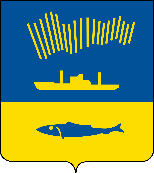 АДМИНИСТРАЦИЯ ГОРОДА МУРМАНСКАП О С Т А Н О В Л Е Н И Е                                                                                                                   №     В соответствии с Федеральным законом от 06.10.2003 № 131-ФЗ                      «Об общих принципах организации местного самоуправления в                           Российской Федерации», Законом Мурманской области от 19.02.2021                                   № 2596-01-ЗМО «О порядке определения границ прилегающих территорий органами местного самоуправления», Уставом муниципального образования городской округ город-герой Мурманск  п о с т а н о в л я ю: 1. Внести в постановление администрации города Мурманска                                    от 13.11.2019 № 3762 «Об утверждении порядка подготовки карт-схем границ прилегающих территорий» (в ред. постановления от 17.07.2020 № 1640)                           (далее – постановление) следующие изменения:1.1. В преамбуле постановления слова «от 06.11.2018 № 2304-01-ЗМО                          «О градостроительной деятельности на территории Мурманской области» заменить словами «от 19.02.2021 № 2596-01-ЗМО «О порядке определения границ прилегающих территорий органами местного самоуправления».1.2. В пункте 5 слова «Изотова А.В.» заменить словами «Синякаева Р.Р.».2. Внести в приложение к постановлению следующие изменения:2.1. В пункте 1.1 раздела 1 слова «от 06.11.2018 № 2304-01-ЗМО                                 «О градостроительной деятельности на территории Мурманской области» заменить словами «от 19.02.2021 № 2596-01-ЗМО «О порядке определения границ прилегающих территорий органами местного самоуправления».2.2. В первом абзаце пункта 2.2 раздела 2 слова «комитет градостроительства и территориального развития» заменить словами «комитет территориального развития и строительства».2.2. В приложениях №№ 1, 2 к порядку слова «комитет градостроительства и территориального развития» в соответствующих падежах заменить словами «комитет территориального развития и строительства» в соответствующих падежах.2. Отделу информационно-технического обеспечения и защиты информации администрации города Мурманска (Кузьмин А.Н.) разместить настоящее постановление на официальном сайте администрации города Мурманска в сети Интернет. 3. Редакции газеты «Вечерний Мурманск» (Сирица Д.В.) опубликовать настоящее постановление.4. Настоящее постановление вступает в силу со дня официального опубликования.5. Контроль за выполнением настоящего постановления возложить на заместителя главы администрации города Мурманска Синякаева Р.Р.Глава администрации города Мурманска                                                                     Ю.В. Сердечкин